 R E F E R E N C I E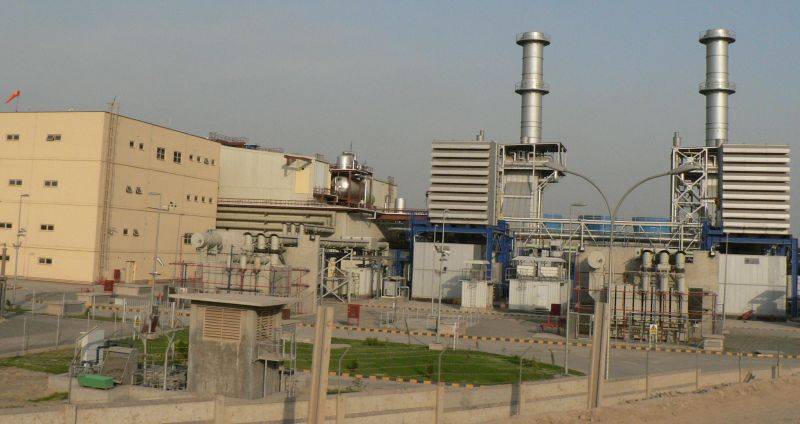 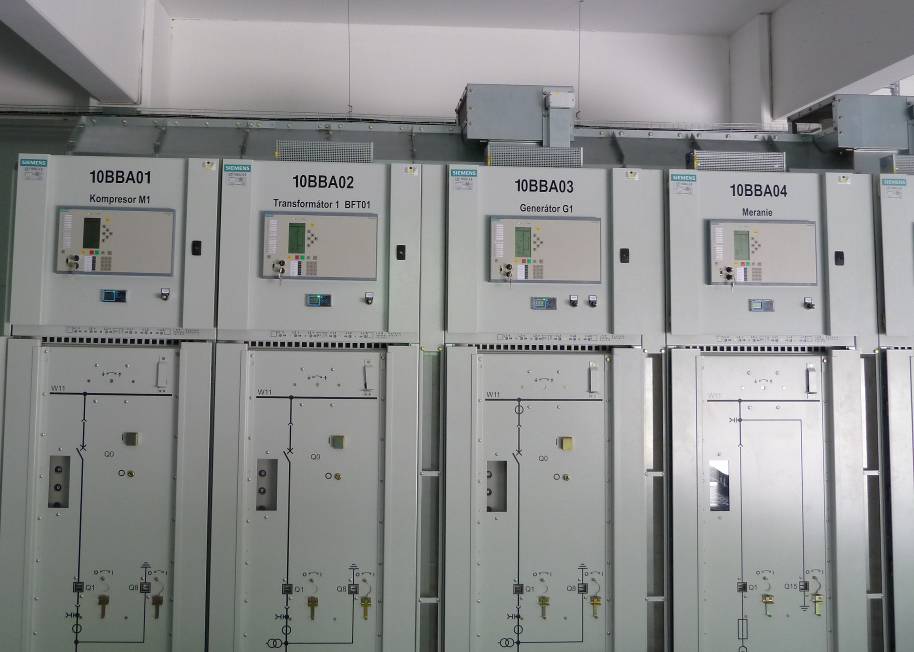 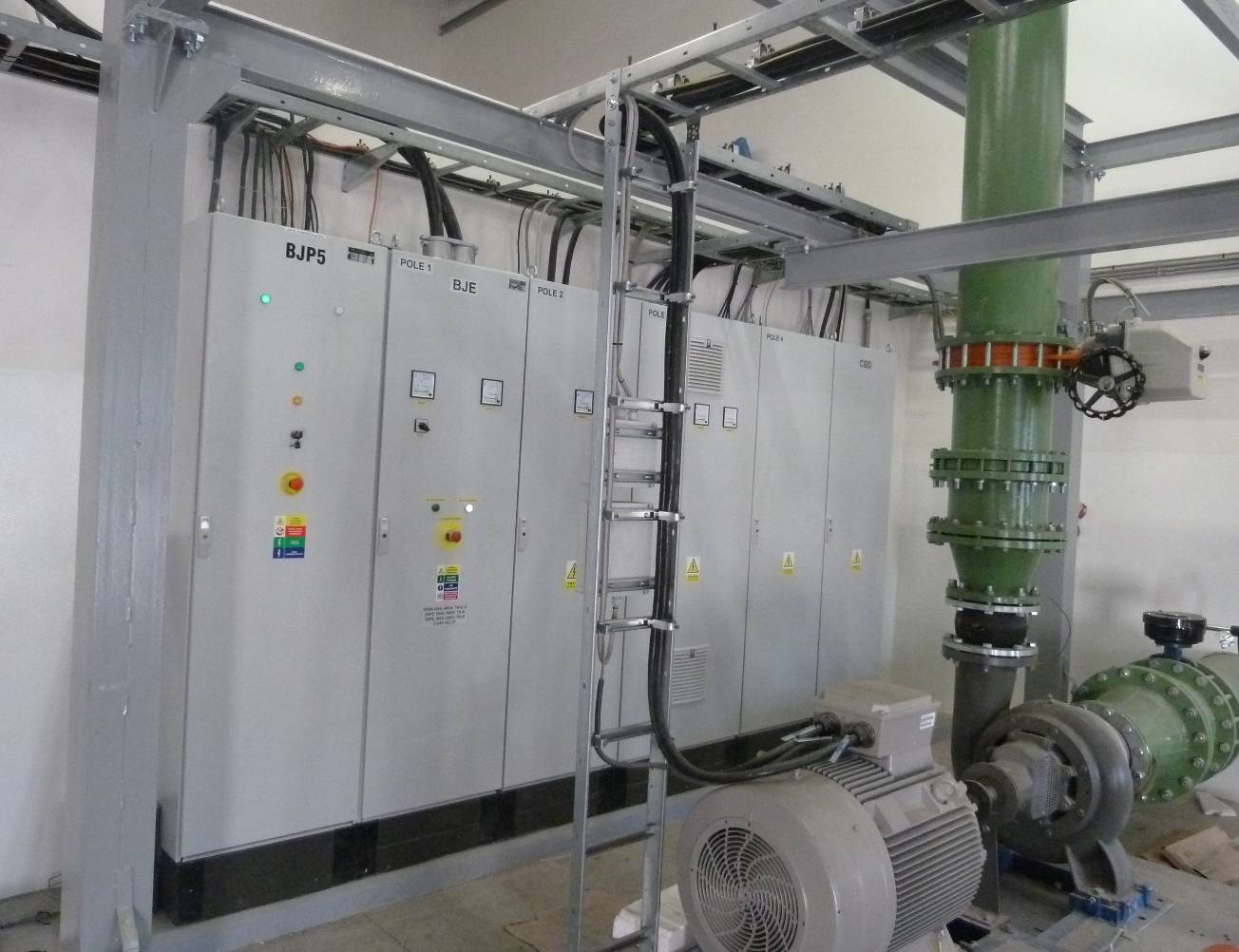 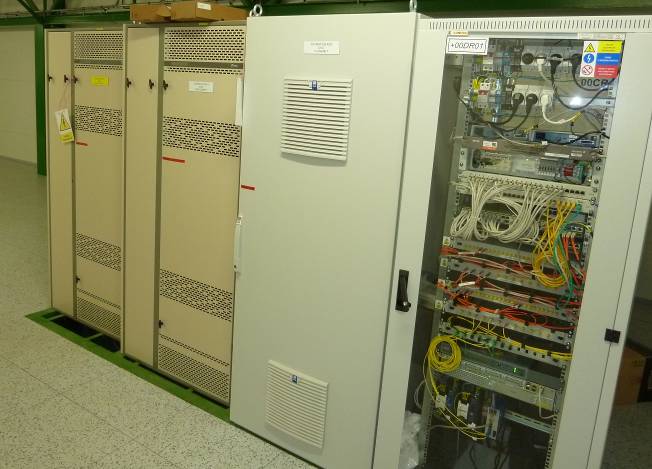 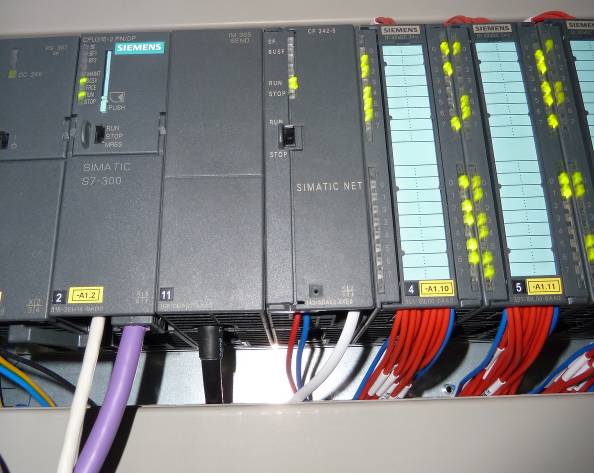 Vybrané referencie spoločnosti:Dátum realizácie:	2021Názov projektu:               Napájanie a ovládanie pohonov hradidiel Blok č.2 DPS 2.15Objednávateľ:		ROEZ, s.r.o. Levice pre ČEZ, a.s. JE TemelínOblasť pôsobenia:	Dodávky, montáž, káblové trasy káble, pripájanie  zariadení, úprava rozvádzačov, skúšky zariadení.Dátum realizácie:	2021Názov projektu:               Projekt výstavby Čistiacej stanice odpadových vôd obec  BočnáObjednávateľ:		ttc, s.r.o. Nitra pre Obec BočnáOblasť pôsobenia:	Spracovanie Detailnej  projektovej dokumentácie pre časť Elektro a SKRDátum realizácie:	2021Názov projektu:               Napájanie a regulácia spalinových klapiek na PPC Eromu BudapestObjednávateľ:		RoEZ, s.r.o. Levice pre tepláreň Eromu Zrt. BudapestOblasť pôsobenia:	Detail design, spracovanie aplikačného SW ,dodávky , montáž, skúšky a uvedenie do prevádzky zariadení elektro a  I&C časťDátum realizácie:	2021Názov projektu:               Projekt výstavby Čistiacej stanice odpadových vôd v obciach Vydrany, BlahovoObjednávateľ:		ttc, s.r.o. Nitra pre Združenie obcí Vydrany - Veľké BlahovoOblasť pôsobenia:	Spracovanie Detailnej  projektovej dokumentácie pre časť Elektro a SKRDátum realizácie:	2020Názov projektu:               FGD Tuncbilek Basic design ELE a I&CObjednávateľ:		Celikler Turecko, TuncbilekOblasť pôsobenia:	Spracovanie basic design časti Elektro a I&C pre technológiu odsírenia uhoľných blokov tepelnej elektrárene Tuncbilek TureckoDátum realizácie:	2020Názov projektu:               Rekonštrukcia bleskozvodov na priemyselných objektoch podniku CloettaObjednávateľ:		Cloetta, LeviceOblasť pôsobenia:	Realizácia bleskozvodnej sústavy – dodávky, montáže, merania a revízie Dátum realizácie:	2020Názov projektu:               FGD Elbistan Basic design ELE a I&CObjednávateľ:		Celikler Turecko, ElbistanOblasť pôsobenia:	Spracovanie základného projektu pre stavebné povolenie pre Odsírovacie zariadenie časť Elektro a I&C, pre tepelnú elektráreň ElbistanDátum realizácie:	2019 Názov projektu:               Projekt vzdialeného monitorovania prevádzky ČOVObjednávateľ:		ttc, s.r.o. Nitra pre Vodárne a kanalizácie NitraOblasť pôsobenia:	Spracovanie Detailnej  projektovej dokumentácie pre časť Elektro a SKRDátum realizácie:	2019-2020Názov projektu:               Dostavba EMO 3,4- Stavebná elektrika Objednávateľ:		MODITECH, s.r.o. Busnago, Italy pre SE, a.s. Bratislava, EMO 3,4Oblasť pôsobenia:	Montážne činnosti  EMO Mochovce  – časť stavebná Elektroinštalácia Blok 4 – realizácia elektrickej inštalácia,  káblové žaby, pokládla káblov, osadenie a pripojenie elek. Spotrebičov, skúšky uvedenie do prevádzkyDátum realizácie:	2019Názov projektu:               Rekonštrukcia osvetlenia a bleskozvodov , Duslo a.s.Objednávateľ:		Duslo,a.s. ŠaľaOblasť pôsobenia:	Spracovanie Detailnej  projektovej dokumentácie pre priemyselné objekty osvetlenie, zásuvkové obvody, bleskozvody v rámci závodu DusloDátum realizácie:	2019-2020Názov projektu:               Dostavba EMO 3,4- Stavebná elektrika Objednávateľ:		ENSECO a.s., Trnava pre SE, a.s. Bratislava, EMO 3,4Oblasť pôsobenia:	Montážne činnosti  EMO Mochovce  – časť stavebná Elektroinštalácia Blok 3 – realizácia elektrickej inštalácia,  káblové žaby, pokládla káblov, osadenie a pripojenie elek. Spotrebičov, merania a skúškyDátum realizácie:	2018-2020Názov projektu:               BUK – bloková úprava kondenzátu EMO 3,4Objednávateľ:		SES Bohemia-engineering  Praha pre SE, a.s. Bratislava, EMO 3,4Oblasť pôsobenia:	Spracovanie projektovej dokumentácie a inžinierske činnosti časti Elektro a I&C Dátum realizácie:	2018-2019Názov projektu:               Sklad vyhoreného paliva EBO J. BohuniceObjednávateľ:		VUJE a.s., Trnava, pre SE, a.s. Bratislava, Oblasť pôsobenia:	Projekty pre stavebné konanie a detail design časti elektro a I&C pre stavebnú                                            elektriku, vzduchotechniku, napájanie a ovládanie technologických zariadení Dátum realizácie:	2017-2020Názov projektu:               Dieselgenerátorová stanica pre 3 a 4 blok EMOObjednávateľ:		RoEZ, Levice pre SE, a.s. Bratislava, EMO MochovceOblasť pôsobenia:	spracovanie  Detail designu a as built  časti elektro a I&C pre nápájanie                                               a ovládanie technológii DG z lokálneho PLC (Simatic) a z nadradeného                                            DCS T2000 CAS.Dátum realizácie:	2017-2019Názov projektu:               Bloková úprava kondenzátu pre TG31,32,41 a 42 34 blok EMOObjednávateľ:		RoEZ, Levice pre SE, a.s. Bratislava, EMO MochovceOblasť pôsobenia:	spracovanie  Detail designu a as built  časti elektro a I&C pre nápájanie                                             a ovládanie technológii BUK z nadradeného DCS T2000 CAS.Dátum realizácie:	2016-2020Názov projektu:               Posudzovanie vplyvu zmien detail design ELE a SKR na jadrovú                                              bezpečnosť 34 blok EMOObjednávateľ:		UJV Řez Praha,a.s. pre SE, a.s. Bratislava, EMO MochovceOblasť pôsobenia:	engineering, posúdenie vplyvu zmeny riešenia na jadrovú bezpečnosť z pohľadu                                              platných vyhlášok UJD a platnej legislatívy pre oblasť  elektro a I&C .Dátum:			2016- trváNázov projektu:               Dostavba MO34 - Jadrová elektráreň Mochovce Objednávateľ:	 STM,Power, a.s., pre SE, a.s. Bratislava,  Elektráreň MO34 MochovceOblasť pôsobenia:	Commissioning I&C konvenčnej časti a periférii , montáž, nastavovanie a oživovanie meracích prístrojov technologických veličínDátum:			2016- TrváNázov projektu:               Dostavba MO34 - Jadrová elektráreň Mochovce Objednávateľ:	 SESIS, SE, a.s. Bratislava  Elektráreň MO34 MochovceOblasť pôsobenia:	Inžinierske činnosti v oblasti dokumentácie pre NI a CI: kontrola a schvaľovanie                                              Detail design, spracovanie DDM pre nové požiadavky, úpravy, kontrola súladu                                                    BD s DD, špecifikácia nových zariadení a materiálu pre nákup.Dátum:			2016Názov projektu:                Dostavba MO34 - Jadrová elektráreň Mochovce Objednávateľ:	 Škoda JS, Plzeň, SE  Elektráreň MochovceOblasť pôsobenia:	Spracovanie databáz meracích okruhov a ovládacích obvodov Dátum:			2015-2016Názov projektu:               IPR ENO 09018 – Nábehový záložný zdroj Objednávateľ:	 ROEZ, s.r.o. Levice, SE ENO Elektráreň NovákyOblasť pôsobenia:	Basic Design, Detail design a As built  SKR a elektro, komplexná dokumentácia novej kotolne pre spaľovanie nafty s prídavnými technológiami (doprava paliva, napájacia voda, výstup pary..) s lokálnym riadením PLC Simatic a  v DCS Ovation (Emerson)Dátum:			2015-2016Názov projektu:               Hydraulické ovládanie jalovej priepuste pre VE SučanyObjednávateľ:		RoEZ, Levice pre SE, a.s. Bratislava, vodné elektrárne TrenčínOblasť pôsobenia:	spracovanie  Detail designu, as built  časti elektro, I&C, dodávky, montáž, skúšky Ovládanie hydraulického agregátu z lokálneho PLC (Simatic) a z nadradeného  DCS s diaľkovým prenosom do Trenčína na dispečing.Dátum:			2015- 2021Názov projektu:               Dostavba MO34 - Jadrová elektráreň Mochovce Objednávateľ:	 Takma, s.r.o., SESIS,  SE  Elektráreň MochovceOblasť pôsobenia:	Inžinierske činnosti v oblasti realizácie inštalácia I&C pre časť  CI: dozor na                       stavbe pri montáži poľnej inštrumentácie, kontrola, koordinácia rôznych dodávateľov, úprava detail dokumentácie, návrh riešenia kolízii na stavbe, spracovávanie správ o progrese výstavby, špecifikácia nových zariadení. Koordinácia prác s oddelením kvality a bezpečnosti na stavbe. Dátum:			2015Názov projektu:               Výstavba trafostanice 22kV/0,4kV 630kVA pre obec Poruba, rozvody 400VObjednávateľ:	 SSE, a.s.  Oblasť pôsobenia:	Spracovanie dokumentácie, pokládka káblov 22kV do zeme, rozvody nn k HDSDátum:			2015Názov projektu:               Výstavba trafostanice 22kV/0,4kV 1000kVA pre obec Hr. Beňadik, úprava                                             vzdušných rozvodov  400V Objednávateľ:                   SSE, a.s.  Oblasť pôsobenia:	Spracovanie dokumentácie, pokládka káblov 22kV do zeme, rozvody nn vzdušné                                             vedeniaDátum:			2014-2015Názov projektu:               Obchodné centrum Veľký Krtíš Objednávateľ:	MontElektro, a.s. B. BystricaOblasť pôsobenia:	Komplexná realizácia SKR (dodávky, montáž, skúšky, as built) riadenie vykurovania, vzduchotechniky, osvetlenia, chladenia, signalizácia porúch...Dátum:			2014-2015Názov projektu:               IPR EMO 30100/4 - Riadenie ťažkých havárií - Núdzový zdroj chladiva pre 1. a 2. 		blok JE MochovceObjednávateľ:		ROEZ, s.r.o. Levice, SE JE MochovceOblasť pôsobenia:	Realizačný projekt Elektro pre Bolok 1, 2. Realizačný projekt SKR pre Bolok 1, 2, projekčný dozor pri realizácii.Dátum:			2013-2014Názov projektu:               2x45MWe + Simple Cycle , DCP Ibese Nigeria Objednávateľ:		ISTROENERGO GROUP, a.s. LeviceOblasť pôsobenia:	Realizácia a riadenie projektu Basic design, spracovanie Detail designu  časti I&C, dozor pri realizácii.Dátum:			2013Názov projektu:               Zriadenie technologického renovačného v JE MochovceObjednávateľ:		ROEZ, s.r.o. Levice, SE JE MochovceOblasť pôsobenia:	Realizačný projekt Elektro – technologická a stavebná časťDátum:			2013Názov projektu:               Filtrácia vratnej vody, úprava na ENO B1,2, ENO NovákyObjednávateľ:		ROEZ, s.r.o. LeviceOblasť pôsobenia:	Realizačný projekt časť MaR a elektro, dodávky, montáž a uvádzanie do prevádzky na stavbeDátum:			2012-2013Názov projektu:		Shuqaiq Steam Power Plant, 4 x 600 MWel , Saudská ArábiaObjednávateľ:		FICHTNER,  GermanyOblasť pôsobenia:	Technické posúdenie, vyhodnotenie a výber medzinárodného tendra na generálneho dodávateľa pre Blokové riadiace systémy a inštrumentácia, časť MaRDátum:			2012-2013Názov projektu:               SCPP 2x55MWe + HRSGs, HADERA Izrael Objednávateľ:		ISTROENERGO GROUP, a.s. LeviceOblasť pôsobenia:	Realizácia a riadenie projektu,  Basic design pre elektročasť a spracovanie časti I&C.Dátum:			2012Názov projektu:               SCPP 1xGT 60MWe, MAGBORO Nigéria Objednávateľ:		ISTROENERGO GROUP, a.s. LeviceOblasť pôsobenia:	Spracovanie Basic designu elektročasti.Dátum:			2011-2012Názov projektu:		Coal Power Plants, TureckoObjednávateľ:		FICHTNER Energy, s.r.o LeviceOblasť pôsobenia:	Audit, analýza a technické vyhodnotenie prevádzky desiatich tepelných elektrárni na spaľovanie uhlia, odporučenia pre časť MaR a elektroDátum:			2011-2012Názov projektu:               Teplárna Prostejov – Špičkový zdroj 58 MW, Česká republikaObjednávateľ:		ADATO, a.s. LeviceOblasť pôsobenia:	Realizačný projekt časť MaR, EPS, EZS kamerový a dochádzkový systém, dodávky, montáž a uvádzanie do prevádzky na stavbeDátum:			2011Názov projektu:               58 MWe ZDROJ PRE PPC ENERGY, a.s. BratislavaObjednávateľ:		ADATO, a.s. LeviceOblasť pôsobenia:	Realizačný projekt pre časť MaR, sprievodný systém vykurovaniaDátum:			2011Názov projektu:               Riadenie spalinového ventilátora 400 kW v ENO NovákyObjednávateľ:		IDO EET,s.r.o. LeviceOblasť pôsobenia:	Realizačný projekt časť MaR a elektro, dodávky, montáž a uvádzanie do prevádzky na stavbeDátum:			2010-2011Názov projektu:               Výmena blokového riadiaceho systému EMERSON v ENO NovákyObjednávateľ:		EMERSON, a.s. Bratislava, ENO NovákyOblasť pôsobenia:	Projekčné práce SKR pri výmene riadiaceho systému Bloku 1 a 2, ENO Nováky.Dátum:			2010-2011Názov projektu:               1xGT 56MWe + HRSG + inštalácia a vynútené úpravy NN, VN a VVN rozvodní – LOTTE PPTA Pakistan Objednávateľ:		ISTROENERGO GROUP, a.s. LeviceOblasť pôsobenia:	Realizácia a riadenie Elektročasti projektu – Basic design, Tendrová  dokumentácia, výber dodávateľov a Detail design.Dátum:			2010-2011Názov projektu:               Výroba el. energie spaľovaním obnoviteľných zdrojov 6 MW,  BadínObjednávateľ:		Investspol, s.r.o.Oblasť pôsobenia:	Spracovanie technickej koncepcie elektro a SKR, tendrovej dokumentácie, výber dodávateľa, projekčný  dozor pri montáži a celková koordinácia projektu na strane investora.Dátum:			2010Názov projektu:               BALLOKI 225MW Kombinovaný paroplynový cyklus, PakistanObjednávateľ:		ASCON, s.r.oOblasť pôsobenia:	Projekčný dozor pri výstavbe paroplanového cyklu, dozor pri montáži a uvádzanie do prevádzky kotla na odpadné teploDátum:			2010Názov projektu:               Tobacco Redryer Control Panel manufacturing, BulharskoObjednávateľ:		LEAF TOBACCO A. MICHALIDES A.D.Oblasť pôsobenia:	Projekčné práce Elektro, SKR, dodávka riadiaceho rozvádzača pre výrobnú linku na spracovania tabaku.Dátum:			2010Názov projektu:               KLP500 – Pump house electric, EgyptObjednávateľ:		ENIPRO, a.s. BratislavaOblasť pôsobenia:	Realizačný projekt časť MaR a elektro, dodávky rozvádzačov a uvádzanie do prevádzky na stavbeDátum:			2009Názov projektu:               Drencher Fire Fighting System for Experimental Technological Plant, EgyptObjednávateľ:		ENIPRO, a.s. BratislavaOblasť pôsobenia:	Realizačný projekt časť MaR a elektro, dodávky zariadení a uvádzanie do prevádzky na stavbeDátum:			2009Názov projektu:               Combined Cycle Power Plant Malzenice 400 MWObjednávateľ:		FICHTNER Energy, s.r.o LeviceOblasť pôsobenia:	Štúdia technickej realizácieDátum:			2009Názov projektu:               Rekonštrukcia polyfunkčného domu KozárovceObjednávateľ:		Ján Fazekaš FFESTO, TlmačeOblasť pôsobenia:	Realizačný projekt Elektro a dozor pri realizáciiDátum:			2008-9Názov projektu:		NUON CCGT Power Plant Project, Frankfurt – Griesheim, Nemecko Objednávateľ:		FICHTNER Energy, s.r.o LeviceOblasť pôsobenia:	Posúdenie a vyhodnotenie ponúk generálnych dodávateľov, časť MaRDátum:			2008-09Názov projektu:		Power and Desalination Plants, KuwaitObjednávateľ:		FICHTNER Energy, s.r.o LeviceOblasť pôsobenia:	Audit a analýza prevádzky šiestich elektrární, časť MaR a elektroDátum:			2008-09Názov projektu:		VÝROBNÝ ZÁVOD ADATO, Levice –Juh I.ETAPA, časť chladiaci okruhObjednávateľ:		ADATO s.r.o. LeviceOblasť pôsobenia:	Realizačný projekt MaR a Elektro, dodávka a montáž, uvedenie do prevádzkyDátum:			2008-09Názov projektu:		Modernizácia vonkajšieho zauhľovania SE, a.s. závod NovákyObjednávateľ:		ProCS, s.r.o. Šaľa Oblasť pôsobenia:	Realizačný  projekt MaR a ElektroDátum:			2008Názov projektu:		Hasenie požiaru v spalinovom potrubí; SLOVALCO, a.s. Žiar nad HronomObjednávateľ:		ENIPRO, a.s. BratislavaOblasť pôsobenia:	Realizačný projekt MaRDátum:			2008Názov projektu:		Zavedenie odplynov z upchávok do siete odplynov; 							SLOVNAFT Montáže a Opravy, a.s. Objednávateľ:		ENIPRO, a.s. BratislavaOblasť pôsobenia:	Realizačný projekt MaR, dodávka a montáž, uvedenie do prevádzkyDátum:			2008Názov projektu:		Coal power plant Seydisehir TureckoObjednávateľ:		SIEMENS s.r.o. I&S – Service ŽilinaOblasť pôsobenia:	Spracovanie  realizačného projektu MaRDátum:			2008Názov projektu:		Automatizácia kompresorovej stanice, ENO NovákyObjednávateľ:		SE a.s - ENO NovákyOblasť pôsobenia:	Obchodno-ekonomická štúdia - automatizácia riadeniaDátum:			2008Názov projektu:		Integrated Solar Combined Cycle Power Plant Kuraymat, EgyptObjednávateľ:		FICHTNER Energy, s.r.o LeviceOblasť pôsobenia:	Koordinácia a posudzovanie projektovej dokumentácie, časť MaRDátum:			2008Názov projektu:		Integrated Solar Combined Cycle Power Plant Ain Beni Mathar, MoroccoObjednávateľ:		FICHTNER Energy, s.r.o LeviceOblasť pôsobenia:	Koordinácia a posudzovanie projektovej dokumentácie, časť MaRDátum:			2008Názov projektu:		Feasibility study Combined Cycle 100MWe Nitra, Slovakia Objednávateľ:		FICHTNER Energy, s.r.o LeviceOblasť pôsobenia:	Obchodno-ekonomická štúdia, časť MaR a elektroDátum:			2008Názov projektu:		General Utilities Plant (GUP) at Ruwais Refinery, GUP Expansion Phase III, 				Takreer, Spojené Arabské EmirátyObjednávateľ:		FICHTNER Energy, s.r.o LeviceOblasť pôsobenia:	Vypracovanie tendrovej dokumentácie, Basic design časť MaR